Publicado en  el 20/12/2016 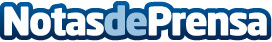 El Museo Gucci, uno de los puntos turísticos clave de FlorenciaA nivel de Moda, el Museo Gucci es una de las joyas del planeta. Se encuentra en Florencia, en una de las ciudades de la moda del país de la moda por excelencia, ItaliaDatos de contacto:Nota de prensa publicada en: https://www.notasdeprensa.es/el-museo-gucci-uno-de-los-puntos-turisticos Categorias: Internacional Telecomunicaciones Viaje Moda Turismo http://www.notasdeprensa.es